Mary Majors Rain Garden				1670 Patterson CourtInstalled by Shade Tree Landscaping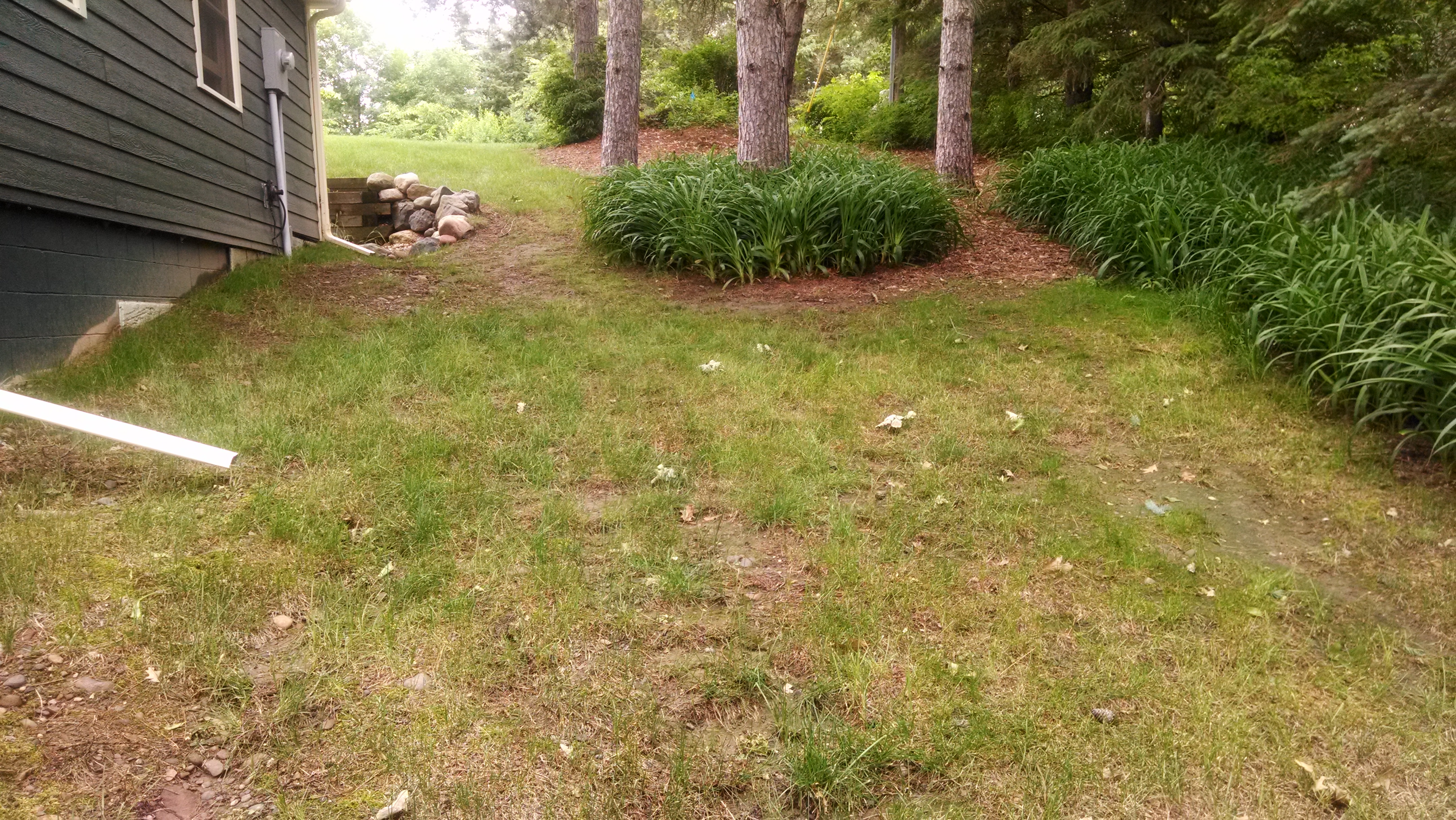 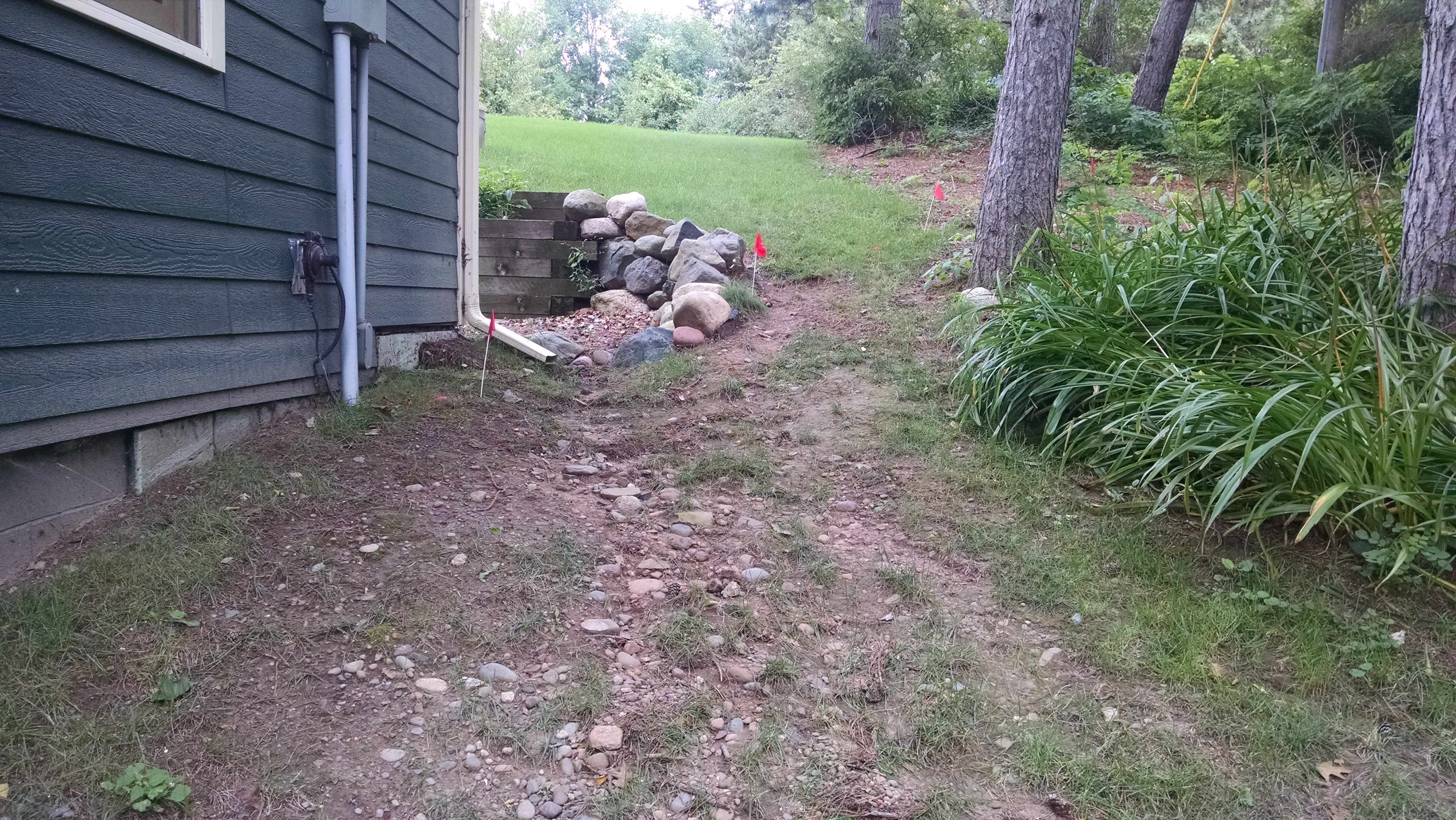 